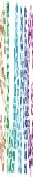 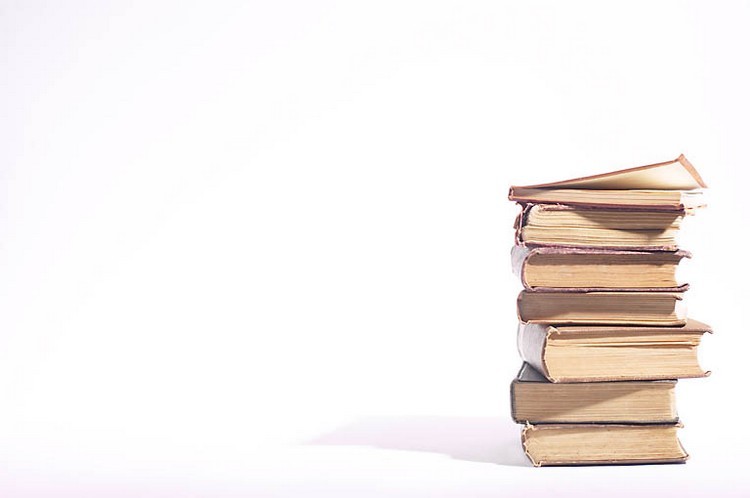 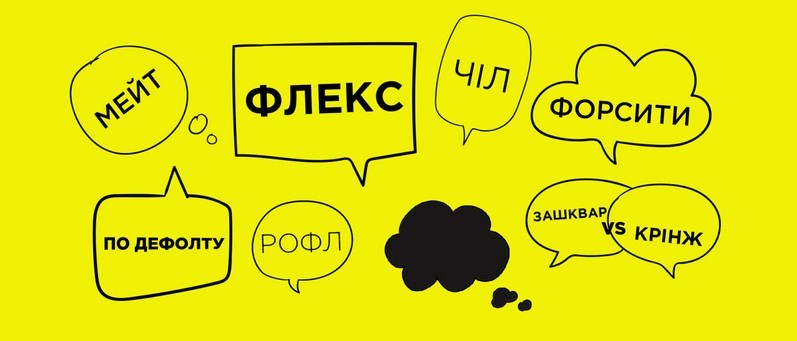 Пруфы - факты, доказательства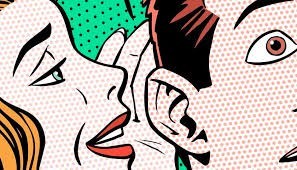 Бумер - представитель старшего поколенияВарик - вариант Зашквар - позор Зумер - подросток Изи - легкоПаль - подделкаЗапара - трудность, проблемыНяшный - милый Облом - неудача Лыба - улыбка Жрачка - едаБабасики - до свидание, покаАчивка– достиженияСтэнить - восхищатьсяСасный - привлекательныйЛажать - делать что-то плохое, ошиба тьсяИнфа - информация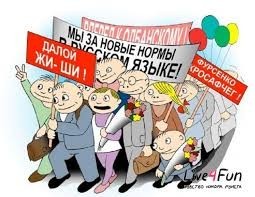 